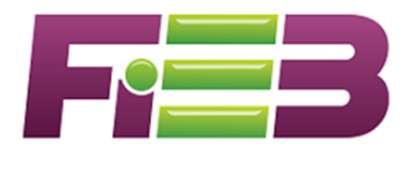 Informações ImportantesTodos os materiais poderão ser reaproveitados, se estiverem em bom estado.Recomendamos que os livros didáticos sejam adquiridos ou trocados entre a comunidade escolar.O aluno poderá dar continuidade ao uso dos Cadernos, lápis, canetas, réguas, dicionários, borracha, pastas e demais materiais usados no ano de 2020.Importante: não teremos estandes de vendas nas unidades como nos anos anteriores.LISTA DE MATERIAIS – 2021 – ENSINO MÉDIO – 1ªSÉRIELIVROS DIDÁTICOS· LITERATURA E GRAMÁTICA E TÉCNICAS DE REDAÇÃO: 360º - Língua Portuguesa - Novas Palavras - Vol. Único. Autores: Emília Amaral, Mauro Ferreira, Ricardo Leite, Severino Antônio. ISBN: 9788520001158 . Editora: FTD·FÍSICA: Física Geral – Para o Ensino Médio - Volume Único 2.ª edição. Autores: Roque Matias e André Frattezi . ISBN: 9788529403878. Editora: Harbra·QUÍMICA: Química Princípios e Aplicações. Autores: Prereira Chemello e Protti Ciscato. Volume Único. Editora: Moderna ISBN: 9788516119478 (LA) 1ª edição·Obs.: Os livros das disciplinas de Física e Química são os mesmos utilizados no 9º Ano do Ensino Fundamental II em 2020.·BIOLOGIA: Conecte. Biologia - Volume Único 1ª Edição (2014) . Autores: Sônia Lopes / Sérgio Rosso. ISBN: 9788502222120. Editora: Saraiva·ESPANHOL: Travesía Español - 2º ano. Autores: Roberta Amendola . ISBN: 9788516107710. Editora: Santillana Español·INGLÊS: SELFIE: Student Book (Volume único). Autor: Rafael Galvão Monteiro. Ano: 2017. ISBN: 9788596009836 Editora: Standfor·HISTÓRIA: VEREDA DIGITAL - HISTÓRIA DAS CAVERNAS. Autor: Myriam Becho Mota, Patrícia Ramos Braick.Editora: Moderna Edição: 5ª Edição. ISBN: 9788516107093·GEOGRAFIA: Conecte Live – Geografia – Volume Único – 1ª. Edição – Ed. Saraiva – ISBN 9788547237264·MATEMÁTICA: Conecte - Matemática - Volume Único 1ª Edição ( 2015) Autores: Gelson Iezzi / Osvaldo Dolce / David Degenszajn / Roberto Périgo. ISBN: 9788502635104. Editora: SARAIVA.·ATLAS: Geoatlas Básico. Autor: Maria Elena Simielli. Editora: Ática. ISBN: 9788508158133. Edição: 23. Ano Edição: 2012.DICIONÁRIOS:·Inglês: Longman Dicionário escolar Ing-Port/Port-Ing. ISBN: 9788576592860. Editora: PEARSON LONGMAN·Espanhol: Diccionario Edelvives. ISBN: 9788532293121. Ano: 2015. Editora Edelvives – FTD